Consejería  de Educación, Cultura y DeportesIES Federico García LorcaC/ Pintor  Qijada, 1. 02006. ALBACETETel: 967 50 51 30. Fax: 967 55 00 99. E-mail: 02004941.ies@edu.jccm.es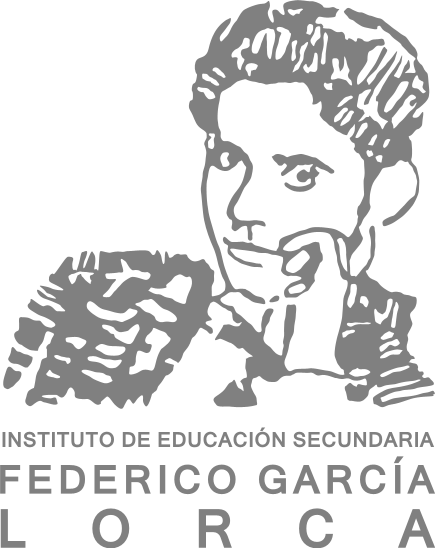 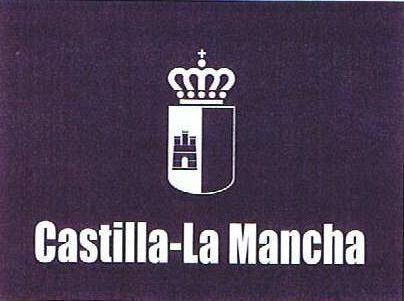 SOLICITUD DE TAQUILLA PARA EL CURSO 2019-2020D./Dña.   		, como padre / madre del alumno/a   	, SOLICITA para su hijo/a una taquilla para el curso  próximo.CONDICIONES DE USO DE LA TAQUILLA1.  Esta solicitud se entregará en la Secretaría del Centro.  A cada solicitud se le adjuntará el justificante de pago de uso de la taquilla.2.  Si el alumno disfrutó de una taquilla el curso anterior, se le reservará el mismo nº de taquilla. A los nuevos solicitantes se les asignará número de taquilla en el mes de septiembre (se citará con antelación a todos los interesados para elegir taquilla).3.  El precio  del alquiler  de la taquilla es de 5 € que se abonarán en la cuenta bancaria que el Instituto tiene en Caja Rural (nº c/c 3190-0094-51-0010262624) o en Caja en Secretaría (llevando el importe exacto del alquiler).Albacete, a  	de   	 de 2019Fdo:_ 	RESGUARDO DE SOLICITUD DE TAQUILLA PARA EL CURSO 2019-2020Las taquillas se utilizarán por el alumno para guardar su material escolar y ropa de abrigo. No se pueden tener otros elementos ajenos al ámbito escolar.El alumno es el responsable de la taquilla asignada en lo referente a su contenido y su conservación interior. Se podrá, en cualquier momento anular la adjudicación de la taquilla por un mal uso de la misma y por los desperfectos que se causen, debiendo abonar la reparación de los mismos.La Dirección del Centro podrá acceder a cualquier taquilla, cuando tenga indicios de que no se utiliza para los fines establecidos, o para comprobar el uso de la misma.En  ningún  caso  la Dirección  del  Centro  será  responsable  de  las  incidencias  que puedan ocurrir con los elementos depositados en el interior de las taquillas por robo de las mismas.El acceso a las taquillas por las tardes está totalmente prohibido.El periodo de uso de las taquillas coincidirá con el calendario	escolar	debiendo quedar vacías al final de curso.RENOVACIÓNNUEVA TAQUILLAPAGADOCAJA RURALCAJANúmero de TaquillaFechaSELLO DEL CENTROPAGADOFechaNúmero de Taquilla